For the purpose of national external moderation:only six WORD templates are required where availablesamples are not required to be randomly selectedthere should be one each of N, A, M, E and up to 2 othersdescriptions of evidence and explanations of judgements are not required for all other students, and a spreadsheet may be used.			Alternative Evidence Gathering Template – Internal AssessmentAlternative Evidence Gathering Template – Internal AssessmentAlternative Evidence Gathering Template – Internal AssessmentAlternative Evidence Gathering Template – Internal AssessmentAlternative Evidence Gathering Template – Internal AssessmentAlternative Evidence Gathering Template – Internal AssessmentAlternative Evidence Gathering Template – Internal AssessmentAlternative Evidence Gathering Template – Internal AssessmentAlternative Evidence Gathering Template – Internal AssessmentAlternative Evidence Gathering Template – Internal AssessmentAlternative Evidence Gathering Template – Internal AssessmentAlternative Evidence Gathering Template – Internal AssessmentAlternative Evidence Gathering Template – Internal AssessmentAlternative Evidence Gathering Template – Internal AssessmentAlternative Evidence Gathering Template – Internal AssessmentAlternative Evidence Gathering Template – Internal Assessment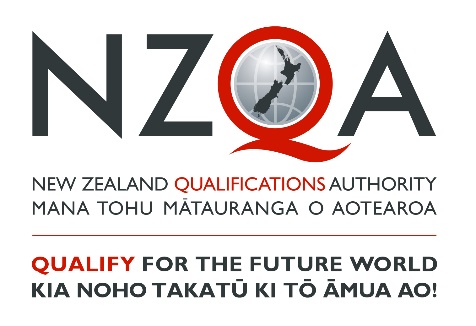 These templates must only be used to record student achievement and report results where remote assessment is the only practical option and the collection of direct assessment evidence from students has not been at all possible. ‘Alternative Evidence’ is student evidence for internally assessed standards that has been seen or heard within the teaching and learning programme. These templates do not signal a reduction in what is accepted for each grade, but rather a means of summarising evidence for reporting. These templates must be viewed in conjunction with the standard and assessment advice forwarded to schools to ensure that valid, credible and reliable assessment and learning has occurred before the standard is awarded. While physical evidence of student work does not need to be attached, the assessor decisions made must also be verified internally before reporting results.These templates must only be used to record student achievement and report results where remote assessment is the only practical option and the collection of direct assessment evidence from students has not been at all possible. ‘Alternative Evidence’ is student evidence for internally assessed standards that has been seen or heard within the teaching and learning programme. These templates do not signal a reduction in what is accepted for each grade, but rather a means of summarising evidence for reporting. These templates must be viewed in conjunction with the standard and assessment advice forwarded to schools to ensure that valid, credible and reliable assessment and learning has occurred before the standard is awarded. While physical evidence of student work does not need to be attached, the assessor decisions made must also be verified internally before reporting results.These templates must only be used to record student achievement and report results where remote assessment is the only practical option and the collection of direct assessment evidence from students has not been at all possible. ‘Alternative Evidence’ is student evidence for internally assessed standards that has been seen or heard within the teaching and learning programme. These templates do not signal a reduction in what is accepted for each grade, but rather a means of summarising evidence for reporting. These templates must be viewed in conjunction with the standard and assessment advice forwarded to schools to ensure that valid, credible and reliable assessment and learning has occurred before the standard is awarded. While physical evidence of student work does not need to be attached, the assessor decisions made must also be verified internally before reporting results.These templates must only be used to record student achievement and report results where remote assessment is the only practical option and the collection of direct assessment evidence from students has not been at all possible. ‘Alternative Evidence’ is student evidence for internally assessed standards that has been seen or heard within the teaching and learning programme. These templates do not signal a reduction in what is accepted for each grade, but rather a means of summarising evidence for reporting. These templates must be viewed in conjunction with the standard and assessment advice forwarded to schools to ensure that valid, credible and reliable assessment and learning has occurred before the standard is awarded. While physical evidence of student work does not need to be attached, the assessor decisions made must also be verified internally before reporting results.These templates must only be used to record student achievement and report results where remote assessment is the only practical option and the collection of direct assessment evidence from students has not been at all possible. ‘Alternative Evidence’ is student evidence for internally assessed standards that has been seen or heard within the teaching and learning programme. These templates do not signal a reduction in what is accepted for each grade, but rather a means of summarising evidence for reporting. These templates must be viewed in conjunction with the standard and assessment advice forwarded to schools to ensure that valid, credible and reliable assessment and learning has occurred before the standard is awarded. While physical evidence of student work does not need to be attached, the assessor decisions made must also be verified internally before reporting results.These templates must only be used to record student achievement and report results where remote assessment is the only practical option and the collection of direct assessment evidence from students has not been at all possible. ‘Alternative Evidence’ is student evidence for internally assessed standards that has been seen or heard within the teaching and learning programme. These templates do not signal a reduction in what is accepted for each grade, but rather a means of summarising evidence for reporting. These templates must be viewed in conjunction with the standard and assessment advice forwarded to schools to ensure that valid, credible and reliable assessment and learning has occurred before the standard is awarded. While physical evidence of student work does not need to be attached, the assessor decisions made must also be verified internally before reporting results.These templates must only be used to record student achievement and report results where remote assessment is the only practical option and the collection of direct assessment evidence from students has not been at all possible. ‘Alternative Evidence’ is student evidence for internally assessed standards that has been seen or heard within the teaching and learning programme. These templates do not signal a reduction in what is accepted for each grade, but rather a means of summarising evidence for reporting. These templates must be viewed in conjunction with the standard and assessment advice forwarded to schools to ensure that valid, credible and reliable assessment and learning has occurred before the standard is awarded. While physical evidence of student work does not need to be attached, the assessor decisions made must also be verified internally before reporting results.These templates must only be used to record student achievement and report results where remote assessment is the only practical option and the collection of direct assessment evidence from students has not been at all possible. ‘Alternative Evidence’ is student evidence for internally assessed standards that has been seen or heard within the teaching and learning programme. These templates do not signal a reduction in what is accepted for each grade, but rather a means of summarising evidence for reporting. These templates must be viewed in conjunction with the standard and assessment advice forwarded to schools to ensure that valid, credible and reliable assessment and learning has occurred before the standard is awarded. While physical evidence of student work does not need to be attached, the assessor decisions made must also be verified internally before reporting results.These templates must only be used to record student achievement and report results where remote assessment is the only practical option and the collection of direct assessment evidence from students has not been at all possible. ‘Alternative Evidence’ is student evidence for internally assessed standards that has been seen or heard within the teaching and learning programme. These templates do not signal a reduction in what is accepted for each grade, but rather a means of summarising evidence for reporting. These templates must be viewed in conjunction with the standard and assessment advice forwarded to schools to ensure that valid, credible and reliable assessment and learning has occurred before the standard is awarded. While physical evidence of student work does not need to be attached, the assessor decisions made must also be verified internally before reporting results.These templates must only be used to record student achievement and report results where remote assessment is the only practical option and the collection of direct assessment evidence from students has not been at all possible. ‘Alternative Evidence’ is student evidence for internally assessed standards that has been seen or heard within the teaching and learning programme. These templates do not signal a reduction in what is accepted for each grade, but rather a means of summarising evidence for reporting. These templates must be viewed in conjunction with the standard and assessment advice forwarded to schools to ensure that valid, credible and reliable assessment and learning has occurred before the standard is awarded. While physical evidence of student work does not need to be attached, the assessor decisions made must also be verified internally before reporting results.These templates must only be used to record student achievement and report results where remote assessment is the only practical option and the collection of direct assessment evidence from students has not been at all possible. ‘Alternative Evidence’ is student evidence for internally assessed standards that has been seen or heard within the teaching and learning programme. These templates do not signal a reduction in what is accepted for each grade, but rather a means of summarising evidence for reporting. These templates must be viewed in conjunction with the standard and assessment advice forwarded to schools to ensure that valid, credible and reliable assessment and learning has occurred before the standard is awarded. While physical evidence of student work does not need to be attached, the assessor decisions made must also be verified internally before reporting results.These templates must only be used to record student achievement and report results where remote assessment is the only practical option and the collection of direct assessment evidence from students has not been at all possible. ‘Alternative Evidence’ is student evidence for internally assessed standards that has been seen or heard within the teaching and learning programme. These templates do not signal a reduction in what is accepted for each grade, but rather a means of summarising evidence for reporting. These templates must be viewed in conjunction with the standard and assessment advice forwarded to schools to ensure that valid, credible and reliable assessment and learning has occurred before the standard is awarded. While physical evidence of student work does not need to be attached, the assessor decisions made must also be verified internally before reporting results.These templates must only be used to record student achievement and report results where remote assessment is the only practical option and the collection of direct assessment evidence from students has not been at all possible. ‘Alternative Evidence’ is student evidence for internally assessed standards that has been seen or heard within the teaching and learning programme. These templates do not signal a reduction in what is accepted for each grade, but rather a means of summarising evidence for reporting. These templates must be viewed in conjunction with the standard and assessment advice forwarded to schools to ensure that valid, credible and reliable assessment and learning has occurred before the standard is awarded. While physical evidence of student work does not need to be attached, the assessor decisions made must also be verified internally before reporting results.These templates must only be used to record student achievement and report results where remote assessment is the only practical option and the collection of direct assessment evidence from students has not been at all possible. ‘Alternative Evidence’ is student evidence for internally assessed standards that has been seen or heard within the teaching and learning programme. These templates do not signal a reduction in what is accepted for each grade, but rather a means of summarising evidence for reporting. These templates must be viewed in conjunction with the standard and assessment advice forwarded to schools to ensure that valid, credible and reliable assessment and learning has occurred before the standard is awarded. While physical evidence of student work does not need to be attached, the assessor decisions made must also be verified internally before reporting results.These templates must only be used to record student achievement and report results where remote assessment is the only practical option and the collection of direct assessment evidence from students has not been at all possible. ‘Alternative Evidence’ is student evidence for internally assessed standards that has been seen or heard within the teaching and learning programme. These templates do not signal a reduction in what is accepted for each grade, but rather a means of summarising evidence for reporting. These templates must be viewed in conjunction with the standard and assessment advice forwarded to schools to ensure that valid, credible and reliable assessment and learning has occurred before the standard is awarded. While physical evidence of student work does not need to be attached, the assessor decisions made must also be verified internally before reporting results.These templates must only be used to record student achievement and report results where remote assessment is the only practical option and the collection of direct assessment evidence from students has not been at all possible. ‘Alternative Evidence’ is student evidence for internally assessed standards that has been seen or heard within the teaching and learning programme. These templates do not signal a reduction in what is accepted for each grade, but rather a means of summarising evidence for reporting. These templates must be viewed in conjunction with the standard and assessment advice forwarded to schools to ensure that valid, credible and reliable assessment and learning has occurred before the standard is awarded. While physical evidence of student work does not need to be attached, the assessor decisions made must also be verified internally before reporting results.Student IDStudent IDStudent 1Student 1Student 1Student 1Student 1Student 1Student 1Student 1Student 1Student 1Student 1SubjectEnglishEnglishLevel3NotesNotesStandard No.9148091480Version1Standard TitleStandard TitleRespond critically to significant aspects of visual and/or oral text(s) through close reading, supported by evidence Respond critically to significant aspects of visual and/or oral text(s) through close reading, supported by evidence Respond critically to significant aspects of visual and/or oral text(s) through close reading, supported by evidence Respond critically to significant aspects of visual and/or oral text(s) through close reading, supported by evidence Respond critically to significant aspects of visual and/or oral text(s) through close reading, supported by evidence Respond critically to significant aspects of visual and/or oral text(s) through close reading, supported by evidence Respond critically to significant aspects of visual and/or oral text(s) through close reading, supported by evidence Respond critically to significant aspects of visual and/or oral text(s) through close reading, supported by evidence Respond critically to significant aspects of visual and/or oral text(s) through close reading, supported by evidence Respond critically to significant aspects of visual and/or oral text(s) through close reading, supported by evidence Respond critically to significant aspects of visual and/or oral text(s) through close reading, supported by evidence Respond critically to significant aspects of visual and/or oral text(s) through close reading, supported by evidence Respond critically to significant aspects of visual and/or oral text(s) through close reading, supported by evidence Respond critically to significant aspects of visual and/or oral text(s) through close reading, supported by evidence Credits3AchievedAchievedAchievedAchievedAchievedAchievedAchievedAchievedAchievedMeritMeritMeritMeritMeritMeritExcellenceExcellenceExcellenceRespond critically to significant aspects of visual and/or oral text(s) through close reading, supported by evidence. Respond critically to significant aspects of visual and/or oral text(s) through close reading, supported by evidence. Respond critically to significant aspects of visual and/or oral text(s) through close reading, supported by evidence. Respond critically to significant aspects of visual and/or oral text(s) through close reading, supported by evidence. Respond critically to significant aspects of visual and/or oral text(s) through close reading, supported by evidence. Respond critically to significant aspects of visual and/or oral text(s) through close reading, supported by evidence. Respond critically to significant aspects of visual and/or oral text(s) through close reading, supported by evidence. Respond critically to significant aspects of visual and/or oral text(s) through close reading, supported by evidence. Respond critically to significant aspects of visual and/or oral text(s) through close reading, supported by evidence. Respond critically and convincingly to significant aspects of visual and/or oral text(s) through close reading, supported by evidence. Respond critically and convincingly to significant aspects of visual and/or oral text(s) through close reading, supported by evidence. Respond critically and convincingly to significant aspects of visual and/or oral text(s) through close reading, supported by evidence. Respond critically and convincingly to significant aspects of visual and/or oral text(s) through close reading, supported by evidence. Respond critically and convincingly to significant aspects of visual and/or oral text(s) through close reading, supported by evidence. Respond critically and convincingly to significant aspects of visual and/or oral text(s) through close reading, supported by evidence. Respond critically and perceptively to significant aspects of visual and/or oral text(s) through close reading, supported by evidence. Respond critically and perceptively to significant aspects of visual and/or oral text(s) through close reading, supported by evidence. Respond critically and perceptively to significant aspects of visual and/or oral text(s) through close reading, supported by evidence. Key requirements (list):Key requirements (list):Key requirements (list):Key requirements (list):Key requirements (list):Key requirements (list):AAAMMMEDescribe or attach the evidence considered. 	Describe or attach the evidence considered. 	Describe or attach the evidence considered. 	Explain how the judgement was made.Explain how the judgement was made.Text/s used has/have not been previously studied. Text/s used has/have not been previously studied. Text/s used has/have not been previously studied. Text/s used has/have not been previously studied. Text/s used has/have not been previously studied. Text/s used has/have not been previously studied. Specific and relevant evidence from the text/s. Specific and relevant evidence from the text/s. Specific and relevant evidence from the text/s. Specific and relevant evidence from the text/s. Specific and relevant evidence from the text/s. Specific and relevant evidence from the text/s. Close viewing – how a range of oral/visual language techniques are used to create specific meaning and effects – underpins the critical response.  Close viewing – how a range of oral/visual language techniques are used to create specific meaning and effects – underpins the critical response.  Close viewing – how a range of oral/visual language techniques are used to create specific meaning and effects – underpins the critical response.  Close viewing – how a range of oral/visual language techniques are used to create specific meaning and effects – underpins the critical response.  Close viewing – how a range of oral/visual language techniques are used to create specific meaning and effects – underpins the critical response.  Close viewing – how a range of oral/visual language techniques are used to create specific meaning and effects – underpins the critical response.  Evaluative interpretations and judgements made about the visual/oral text/s.  Evaluative interpretations and judgements made about the visual/oral text/s.  Evaluative interpretations and judgements made about the visual/oral text/s.  Evaluative interpretations and judgements made about the visual/oral text/s.  Evaluative interpretations and judgements made about the visual/oral text/s.  Evaluative interpretations and judgements made about the visual/oral text/s.  Discerning and informed interpretations and judgements made about the visual/oral text/s. Discerning and informed interpretations and judgements made about the visual/oral text/s. Discerning and informed interpretations and judgements made about the visual/oral text/s. Discerning and informed interpretations and judgements made about the visual/oral text/s. Discerning and informed interpretations and judgements made about the visual/oral text/s. Discerning and informed interpretations and judgements made about the visual/oral text/s. Sophisticated and insightful interpretations and judgements made about the visual/oral text/s. Sophisticated and insightful interpretations and judgements made about the visual/oral text/s. Sophisticated and insightful interpretations and judgements made about the visual/oral text/s. Sophisticated and insightful interpretations and judgements made about the visual/oral text/s. Sophisticated and insightful interpretations and judgements made about the visual/oral text/s. Sophisticated and insightful interpretations and judgements made about the visual/oral text/s. Sufficiency statementSufficiency statementSufficiency statementSufficiency statementSufficiency statementSufficiency statementSufficiency statementSufficiency statementSufficiency statementSufficiency statementSufficiency statementSufficiency statementSufficiency statementInternal Verification Internal Verification Internal Verification Internal Verification Internal Verification AchievementA must be ticked A must be ticked A must be ticked A must be ticked A must be ticked A must be ticked A must be ticked A must be ticked A must be ticked A must be ticked A must be ticked A must be ticked Assessor:                                              Date: 	Assessor:                                              Date: 	Assessor:                                              Date: 	Assessor:                                              Date: 	Assessor:                                              Date: 	MeritA and M must be ticked A and M must be ticked A and M must be ticked A and M must be ticked A and M must be ticked A and M must be ticked A and M must be ticked A and M must be ticked A and M must be ticked A and M must be ticked A and M must be ticked A and M must be ticked Verifier:                                                  Date: 	Verifier:                                                  Date: 	Verifier:                                                  Date: 	Verifier:                                                  Date: 	Verifier:                                                  Date: 	ExcellenceA, M and E must be ticked A, M and E must be ticked A, M and E must be ticked A, M and E must be ticked A, M and E must be ticked A, M and E must be ticked A, M and E must be ticked A, M and E must be ticked A, M and E must be ticked A, M and E must be ticked A, M and E must be ticked A, M and E must be ticked Verifier’s school: 	Verifier’s school: 	Verifier’s school: 	Verifier’s school: 	Verifier’s school: 	MARK OVERALL GRADEMARK OVERALL GRADEMARK OVERALL GRADEN A A A A M M M E E Comments: 	Comments: 	Comments: 	Comments: 	Comments: 	